ПРАКТИЧНА РОБОТА 8.Тема: Розміри на будівельних кресленняхМета: Отримання практичних навичок з побудови розмірів на будівельних кресленнях; розвивати логічне мислення та увагу.Обладнання: Папір білий формату А3 (297 х 420), олівці (механічні олівці) (2H, HB, 2B), резинка, лінійка (рейсшина).Теоретичні відомостіРозміри на будівельних кресленнях мають бути проставлені у мм без позначення одиниць виміру. Наносяться у вигляді замкнутого ланцюга. Розміри дозволяється повторювати. Замість стрілок застосовують зарубки у вигляді короткої суцільної основної лінії довжиною 2—4 мм під кутом 45° до розмірної лінії. При цьому розмірні лінії мають виступати за крайні виносні на 1...3 мм. Розмірне число розташовують над розмірною лінією на відстані від 0,5 до 1 мм. 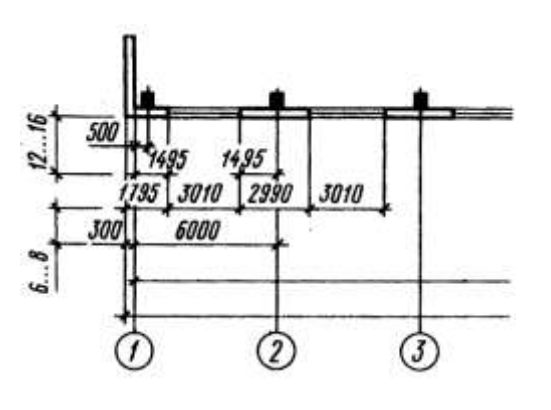 Рис. 12.  Позначення розмірів на кресленнях будинківПозначки рівнів (висоти, глибини) елемента будинку або конструкції від якогось відлікового рівня, прийнятого за нульовий, розміщують на виносних лініях або лініях контуру.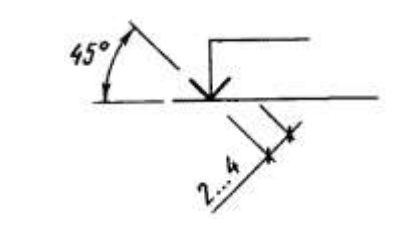 Рис. 13. Виносна лінія рівня відповідної поверхніПозначки вказують у метрах із трьома десятковими знаками. Умовну нульову позначку позначають 0.000. Позначки нижче умовної нульової позначають зі знаком мінус, позначки вище нульової – без знака. Як нульову для будинків зазвичай приймають рівень підлоги першого поверху. Позначки за необхідності супроводжують написами, що пояснюють, - Р.ч.п. (рівень чистої підлоги), Р.з. (рівень землі).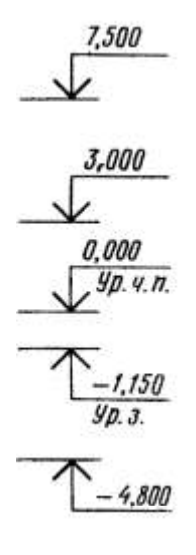 Рис. 14. Позначки рівнів елементів будинкуКонтрольні запитання1. Чи дозволяється на кресленнях повторювати розміри?2. Як позначається глибина елемента будівлі?3. Як позначається рівень землі?Завдання практичної роботиПозначити розміри на плані будинку.Послідовність виконання завдання:Позначити першу лінію розмірів на плані з усіх сторін будинку (довжини стін, віконних та дверних отворів);Позначити другу лінію розмірів на плані з усіх сторін будинку (відстань між координаційними осями);Позначити третю лінію розмірів на плані з усіх сторін будинку (загальні параметри будинку);Зазначити розміри кімнат;Зазначити розміри товщин стін;Перевірити правильність виконаного завдання.